                                           6.04.2020 – 10.04.2020	  (Старший возраст)  Уважаемые родители! Повторите, пожалуйста, с детьми:                                                                             Гласные тянутся в песенке звонкой,Звуки  ГЛАСНЫЕ  мы знаем,                 Могут заплакать и закричать,
Без труда их называем.                            В тёмном лесу могут звать и аукатьсяНет нигде для них преграды -                 И в колыбельке ребёнка качать,Петь мы эти звуки рады.                          Но не желают свистеть и ворчать.         *    *     *                                                                             В.В.Волина.                [Э], [Ы], [У], [А], [О], [И]  –  звуки гласные мои.                Их нетрудно перечесть   и  запомнить: звуков — шесть!                                                                                                                             В.В.Волина.    Вспомните  слова, которые начинаются на гласные звуки: А: аптека, апельсин, ананас, аист и др.У: утка, ухо, улыбка, улитка и др.О: осень, обруч, ослик, окна, облако и др.И: индеец, иней, ириска, имя и др.Э: эхо, эму, этаж, эскимо и др.! Мы узнали от совы, что нет слов на букву Ы!   (ы находится только в начале или конце слова)Назови картинки, рассели  их по соответствующим   домикам:     !                  (Первый звук в слове произноси долго  и громко!)                  А              И               У             О              Э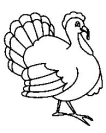 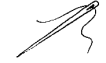    индюк                                                                                                                                                     иголка                                                                                                                                                       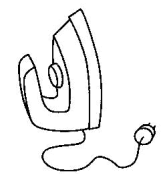 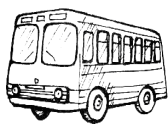 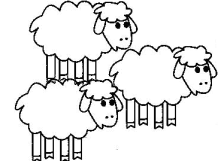 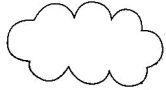 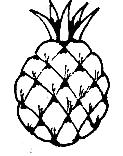 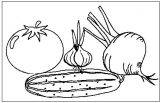 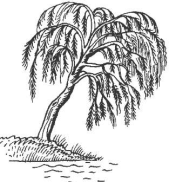 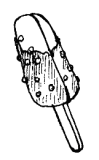 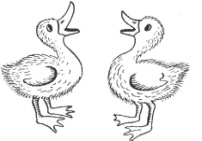     утюг             автобус                 овцы               облако        ананас         овощи          ива                эскимо             утята                                           Новая тема:    «Гласные в середине слов, состоящих из одного слога».     Учимся  определять гласный звук в середине простых слов:      Чтобы услышать гласный звук  нужно его протянуть, пропеть,       произнести долго, громко, выделить  голосом:                   Например,   [СоМ], [ДоМ], [МаК] и т. д.   [А]                       [И]                     [У]                   [О]                    [Ы]МАК                   КИТ                   ДУБ                 ДОМ               ДЫМ ТАНК               ГРИБ                  СУП             ХВОСТ             МЫШЬ РАК                                               СУК               МОСТ              СЫР2. Тренируемся  протяжно  произносить  гласный звук в середине слова     и писать  соответствующую букву в этом слове.3. Продолжаем  упражняться  в  звуковом  анализе  односложных слов.     Обозначаем   кружочками соответствующего цвета  все  звуки  в      слове.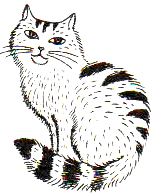 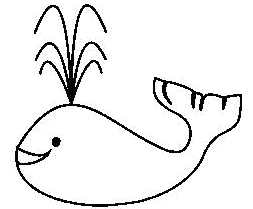    К 	Т          К         Т                                                           8.04.2020.Тема: « Гласные звуки и буквы А, У, И, О в середине слов».1. Назови гласные звуки: [а], [у], [и], [о], [э],[ы], напиши соответствующие буквы: 2. Назови  гласные,  которые  ты  слышишь в середине  слов – картинок, напиши соответствующую букву:	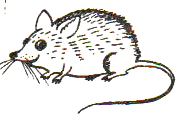   К       Т                  К      Т                                  К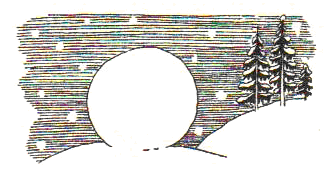 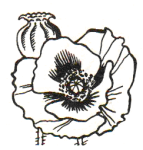 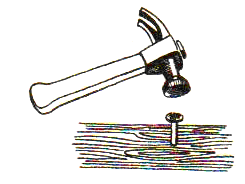     К         М               М	К                   Т        К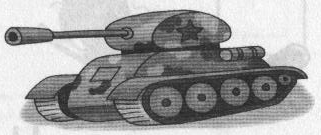 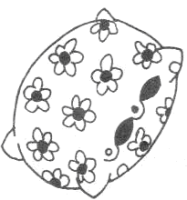 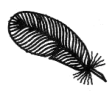 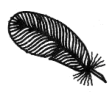                                Т    НК           П      Х3.  Вставь в слова пропущенные гласные буквы. Обозначь все звуки в словах кружочками        соответствующего цвета:      К     Т                                    К    Т                                         